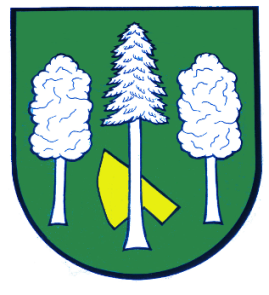 Hlášení ze dne 26. 04. 20231) Prodejce živých ryb pan Barbořík bude v pátek 28. 04. 2023 od 9:05 do 9:30 hodin u Restaurace u Matýska prodávat tyto živé ryby:Kapr				115,- KčPstruh duhový		185,- KčUvedené ceny jsou za jeden kilogram hmotnosti.   2) Spolek občanů a sousedů Vás srdečně zve na Pálení čarodějnic na hřišti v Daskabátě, které se koná v neděli 30. 04. 2023 od 15:00 hodin. Občerstvení zajištěno. Můžete se těšit na soutěže, tombolu a udírnu. Špekáčky budou pro děti zdarma.3) Drůbežárna Prace bude v úterý 02. 05. 2023 ve 12:15 hodin u obecního úřadu prodávat: mladé kuřice, kohouty, roční slepice, housata, brojlerová kuřata, krůty, káčata a husokačeny Mulard, krmivo pro drůbež a králíky a vitamínové doplňky. Dále pak budou vykupovat králičí kožky - cena 15 Kč/ks.